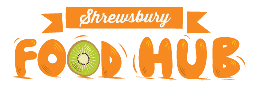 Application form for Community Fridge OrganiserPlease complete and return by email to: Katy Anderson katy@shrewsburyfood hub.org.ukClosing date: Midnight on the 19th August 2018. You will be notified if you are selected for interview on 20th August and Interviews will take place on the 23rd August.   Apologies, Katy is on holiday until 20th August but will be able to answer any questions you have on her return.Personal DetailsEmployment history (or attach CV)Training and relevant qualifications (or attach CV)ReferencesPlease give details of one person, not related to you, who may be approached for a reference as to your suitability for the post. Criminal Record please give details of any unspent criminal offences in accordance with the rehabilitation of Offenders Act (Exceptions) Order 1975 and/or Northern IrelandPlease tell us why you would make a good Community Fridge Organiserhi seThank you for your application. You will be notified of you have been selected for interview on 20th August.  Interviews will be held on the 23rd August 2018 in Shrewsbury. Surname:First name:Address:Postcode:Email:Telephone:Mobile:From (month/year)To (month/year)Name of employerPost held and main responsibilitiesDateTraining / QualificationName: Address: Postcode: Telephone: Relationship to you: How long has person  known you?